The Ghostly Shed Vocabulary List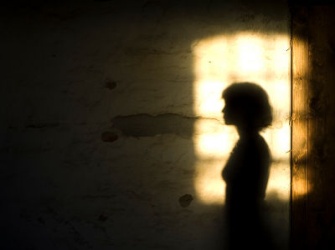 ghostlycorpsewhisperingshufflingscreamsdeadlyspookyspine-tinglingdreadfuldecayingdrenchedstenchrottingmiserablemischievousstrangedankdustycobwebbedblood curdlinggoosebumpsoozingdazzlingghoulishphantomsantiquesquealdeadlyshakingrattlingancientshadowycreepyterrifyingtrespassedmaggotyraggedpanicdisturbingscreechhowlcreepyterrorfrozentimelessnightmarish coffinrevoltingominousrevulsionsupernaturalvengeanceeternitystalkingchainsclanking